О праве на назначение страховой пенсии досрочно                                                                          за длительный страховой (трудовой) стажО праве выхода на страховую пенсию по старости раньше пенсионного возраста, установленного с учетом изменений,  внесенных Федеральным законом от 03.10.2018 №350-ФЗ «О внесении изменений в отдельные законодательные акты Российской Федерации по вопросам назначения и выплаты пенсий», разъясняем:С 2019 года право выхода на страховую пенсию по старости на два года раньше общеустановленного (с учетом изменений) пенсионного возраста будет предоставлено мужчинам при наличии стажа работы 42 года (но не ранее 60 лет) и женщинам при наличии стажа работы 37 лет (но не ранее 55 лет). Для назначения страховой пенсии досрочно в связи с длительным стажем учитывается только страховой стаж, то есть трудовая деятельность, за которую уплачивались страховые взносы.  «Нестраховые» периоды, такие как служба в армии, отпуск по уходу за ребенком, периоды получения пособия по безработице, ухода за престарелым и инвалидом и другие, при данном назначении в стаж не включаются.Проверить имеющийся на сегодняшний день стаж можно в Личном кабинете гражданина на сайте ПФР или на портале Госуслуг. Выписку из индивидуального лицевого счета, содержащую сведения о стаже, также можно получить в клиентских службах ПФР и филиалах ГАУ «МФЦ». Если вы считаете, что какие-либо сведения не учтены или учтены не в полном объеме, обратитесь к работодателю для уточнения данных и представьте их в Пенсионный фонд.Государственное учреждение – Управление ПФРв г. Вышнем Волочке и Вышневолоцком районе Тверской области (межрайонное)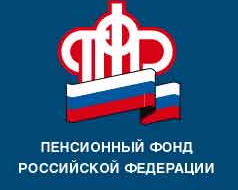 Пенсионный фонд Российской Федерациии н ф о р м и р у е т 